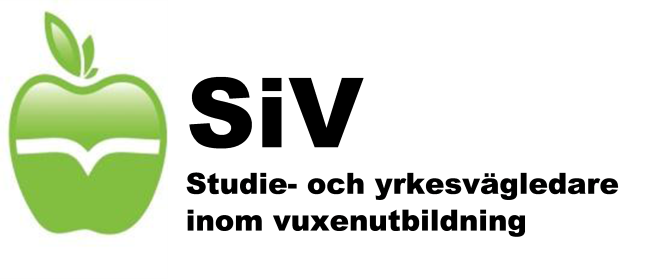 Verksamhetsberättelse SiV 2017SiV arbetsgrupp:SiV-nätverket har under året haft två medlemmar i arbetsgruppen som avgått på grund av andra åtaganden samt förändringar i sina tjänster. En ny medlem har tillkommit, se nedan. Ytterligare en eller två nya medlemmar är på gång att rekryteras i slutet av 2017, början av 2018, varav en är från en privat anordnare.Lotta Sandin, Stockholm	        ordförande/sammankallande	avgick oktober 2017 Ola Nordell, Tranås	        kassör			avgick oktober 2017Helena Gunnarsson, Göteborg  tf ordförande/sammankallandeMonica Lindgren, Skellefteå     tf kassörEva Florin, Jönköping	       sekreterareAnnebelle Hedén	       adjungerad ledamot till ViSEva Jacobson				ny december 2017Representation/åtaganden:Helena Gunnarsson sitter med i webbinariegruppen som representant för SiV tillsammans med Lars Hugsén för att tillsammans ta fram fortbildning, seminarier, föreläsningar med mera via webben riktade mot studie- och yrkesvägledare inom Vuxenutbildningen nationellt. Från och med november 2017 beslutades att alla i SiVs arbetsgrupp skall ingå i webbinariegruppen, inte bara Helena. Webbinariegruppen är ett samarbete mellan vuxvagledning.nu, SYV-chatten och SiV.Webbinarier för SYV som SiV deltagit i samt varit med att utforma 2017:6 april	Vägledning i ett mångkulturellt samhälle, Åsa Sundelin Stockholms Universitet21 april	Webbaserad Vägledning, Mia Lindberg, Malmö Högskola11 maj	Normkritik i vägledningen, Mia Lindberg, Malmö Högskola14 september	Utvidgad rätt att studera på Komvux och det nya planeringsverktyget, Jan Lindblom, Skolverket22 september	Chatt inom studie- och yrkesvägledningen, SYVare i landet delar med sig av sina erfarenheter5 oktober	Nyheter inom Yrkeshögskolan, YH-myndigheten18 oktober	Såhär använder du UHR´s bedömningshandbok, UHRMöten under året:Arbetsgruppen för SiV deltog i den nationella konferensen i Linköping i april. Vi genomförde flera fysiska nätverksträffar under året samt flera webbmöten via Adobe Connect. Delar av arbetsgruppen träffades även i Skellefteå i juni.Webbmöten:Vi har försökt att ha webbmöten varje månad som vi inte har träffats fysiskt. Totalt 7 stycken webbmöten under året.13 januari			17 mars	5 maj			8 augusti12 september 		31 oktober			15 november	Fysiska träffar:SiV arbetsgrupp har träffats 5 gånger under året, vissa tillfällen i samband med en större konferens. Vid senaste mötet i Malmö träffade vi vår nya medlem Eva Jacobson. I samband med våra fysiska träffar brukar vi även förlägga studiebesök på Vuxenutbildningen i den kommun vi besöker.16-17 februari	SiVmöte i Göteborg2-4 april		SiVmöte tillika ViSkonferens i Linköping1-2 juni		Vägledarkonferens i Skellefteå3-4 oktober		SiVmöte i Stockholm6-7 december	SiVmöte i Malmö samt KöpenhamnWebbmöten SiV tillsammans med webinariegruppen:Sedan november 2017 har hela arbetsgruppen i SiV deltagit i webbinariegruppen. Vi har hunnit med att ha 3 webbmöten gällande planering och innehåll i webbinarierna 2018. 7 november		1 december		19 december	Vägledarkonferens i Skellefteå:1-2 juni genomförde SiV en vägledarkonferens i Skellefteå. Temat var ”Att möta olika människors behov inom Vuxenutbildningen” och fokus låg på specialpedagogik och olika stödfunktioner men det bjöds även på föreläsningar om Path-metoden och Mindfulness. Konferensen hölls på Medlefors Folkhögskola och 33 personer deltog, samt ett flertal föreläsare. Konferensdeltagarna kom från flera orter i Sverige, från Jönköping i söder till Kiruna i norr. På kvällen första dagen arrangerades en promenad under temat ” Promenad till Bonnstan - en historisk tillbakablick i Guldstaden” som var ett mycket uppskattat inslag. Konferensen i sin helhet fick mycket positiv feedback.ViS Årsmöte:Vid ViS årsmöte i samband med ViSkonferensen i Linköping i april deltog Lotta Sandin, Annebelle Hedén, Helena Gunnarsson och Eva Florin.Resestipendiet:2017 års stipendium gick till Lina Forsberg från Göteborg. Detta stipendium drog sedan tillbaka då Lina bytte tjänst och inte längre var anställd inom Vuxenutbildningen. SiV valde att inte utse en ny stipendiat då vi också fick reda på att vi hade en neddragen budget för 2017. Studiebesök:16 februari	Studiebesök på Vuxenutbildningen i Göteborg1 juni		Studiebesök på Vuxenutbildningen i Skellefteå6 december	Studiebesök hos Undervisningsministeriet och avdelningen för E-vejledning i Köpenhamn. Syftet var att hitta inspiration och möjligheter till att förbättra och utveckla e-vägledningen här i Sverige. Vi har därför planer på att hålla en föreläsning till hösten/vintern 2018 som visar på hur man kan arbeta med e-vägledning som studie- och yrkesvägledare och vilka möjligheter verktyget kan öppna upp för.7 december	Studiebesök på Vuxenutbildningen i MalmöJönköping 2018-01-24Eva Florin			Annebelle HedénHelena Gunnarsson		Eva JacobsonMonica Lindgren